THE BATTLE OF THE BOOKS 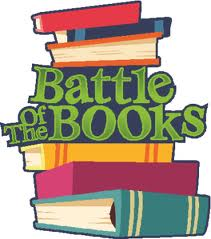 4th GradeREADING TOURNAMENT WHAT IS THE BATTLE OF THE BOOKS?The Battle of the Books is a program designed to encourage reading and to give recognition to those who like to read.  Team members read from a list of books selected by the Children’s Department of the Sewickley Public Library, and compete with other teams by answering questions based on the books.  We also have a team poster contest and we encourage teams to dress up in themed costumes for the evening of the Battle. WHO MAY PARTICIPATE?Fourth grade students MUST have a LIBRARY CARD IN ALLEGHENY COUNTY to be eligible to participate in the Battle of the Books.  Participants should organize their own teams and submit a registration form to the library.  Teams may be made up from different schools and neighbors.  Each team should consist of five members, an adult team manager and a team name.  All five team members will participate in the competition.  A student may only be on one team.HOW DOES A TEAM REGISTER?Registration forms will be available at the Sewickley Public Library and at area elementary schools.  The forms should be returned to the Sewickley Public Library as soon as possible. Space is limited!  All team members and team managers SHOULD attend the meeting on Wedneday, January 29 2020 at 7:00 PM. Copies of the reading list will be distributed at that time. Each team member may check out 1 book that evening. Bring your library card! New this year:  Penguin Book Shop will be at the meeting, if you would like to buy a copy of the Battle Books!    WHAT IS THE PROCEDURE FOR THE “BATTLE”?Teams participating in the “BATTLE” will meet at 6:45 PM at Edgeworth Elementary School Gym on Wednesday, April 1, 2020.  Each team will be seated in a circle.  After the moderator reads a question, each team will have 30 seconds to confer and decide upon the answer to the question.  The team captain will write the answer on the paper provided.  Answers must be complete and specific.  4 points are awarded for the correct response and 1 point is given if the team writes the author’s last name; spelling counts. Each team will have the option to challenge up to 3 questions and/or answers.  WHAT DOES A TEAM MANAGER DO?The adult team manager may be a parent, teacher, relative or anyone over the age of 18 who will serve as the contact person between the team and the Sewickley Public Library.  The team manager is responsible for filling out and returning the registration form to the library, keeping the team members motivated, and arranging team transportation to and from the site of the Battle of the Books Tournament.  Team managers will serve as assistants during the tournament. IMPORTANT DATESOrganizational Meeting:  	Wednesday, January 29, 2020 at 7:00pm @Sewickley Public LibraryBattle of the Books:		 Wednesday, April 1, 2020 at 7:00pm @Edgeworth Elementary School GymQUESTIONS:  If you have any questions please feel free to contact: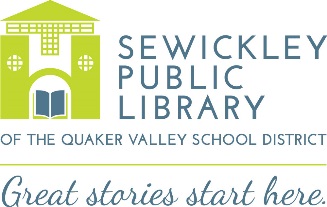 Jen Farmerie, Head of Children’s Servicesfarmeriej@einetwork.net500 Thorn StreetSewickley, PA 15143Children’s Desk – 412-741-0937BATTLE OF THE BOOKS4th Grade REGISTRATIONTeam Meeting:	Wednesday, January 29, 2020 @7:00, Sewickley Public LibraryBattle date:  Wednesday, April 1, 2020 @7:00 PM, Edgeworth Elementary GymTEAM NAME:_________________________________________________________TEAM MEMBER NAME                                  SCHOOL         PHONE NUMBER1.___________________________________________________________________________2.___________________________________________________________________________3.___________________________________________________________________________4.___________________________________________________________________________5.___________________________________________________________________________TEAM MANAGER:NAME_______________________________________		EMAIL_________________________________________PHONE_______________________________________The team manager must be age 18 or older.Is responsible for seeing that the team members (including the manager) attend the organizational meeting on Wednesday, January 29, 2020 at 7:00PM in the Sewickley Public LibraryMust notify the Sewickley Public Library Children’s Department of any team changes prior to March 2, 2020.  At that time, the programs will be printed and no further changes will be permitted.Is responsible for seeing that the team members attend the tournament on Wednesday, April 1, 2020 at 6:45 PM at Edgeworth Elementary School Gym and will serve as an assistant at the tournament, overseeing the scoring of another team in the competition.SPACE IS LIMITED!!! PLEASE TURN IN REGISTRATION AS SOON AS POSSIBLE!